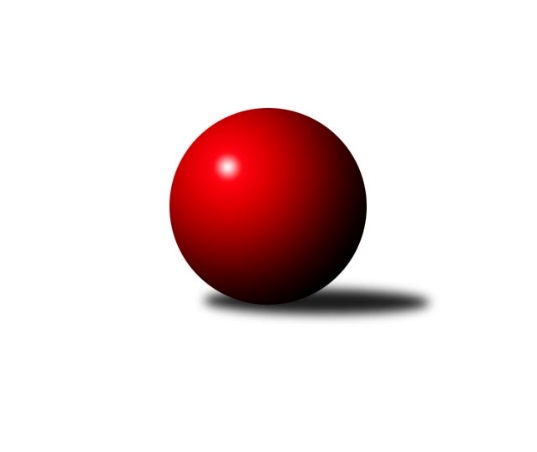 Č.3Ročník 2012/2013	10.6.2024 Meziokresní přebor-Bruntál, Opava 2012/2013Statistika 3. kolaTabulka družstev:		družstvo	záp	výh	rem	proh	skore	sety	průměr	body	plné	dorážka	chyby	1.	TJ Horní Benešov ˝E˝	3	3	0	0	28 : 2 	(19.5 : 4.5)	1672	6	1164	508	29	2.	TJ Sokol Chvalíkovice ˝B˝	2	2	0	0	20 : 0 	(13.0 : 3.0)	1616	4	1114	502	23.5	3.	TJ Kovohutě Břidličná ˝C˝	2	2	0	0	14 : 6 	(8.0 : 8.0)	1487	4	1065	423	38	4.	KK PEPINO Bruntál ˝B˝	3	2	0	1	16 : 14 	(14.0 : 10.0)	1449	4	1036	413	43.3	5.	KK Minerva Opava ˝C˝	3	1	0	2	14 : 16 	(11.5 : 12.5)	1555	2	1093	462	34	6.	TJ Opava ˝D˝	2	1	0	1	8 : 12 	(8.0 : 8.0)	1508	2	1071	438	42.5	7.	TJ Opava ˝E˝	3	1	0	2	8 : 22 	(8.5 : 15.5)	1501	2	1066	435	39.3	8.	TJ Horní Benešov ˝F˝	3	0	0	3	8 : 22 	(7.0 : 17.0)	1512	0	1086	427	55	9.	TJ Jiskra Rýmařov ˝C˝	3	0	0	3	4 : 26 	(6.5 : 17.5)	1486	0	1058	428	48.7Tabulka doma:		družstvo	záp	výh	rem	proh	skore	sety	průměr	body	maximum	minimum	1.	TJ Horní Benešov ˝E˝	2	2	0	0	20 : 0 	(14.5 : 1.5)	1639	4	1683	1595	2.	TJ Sokol Chvalíkovice ˝B˝	1	1	0	0	10 : 0 	(6.0 : 2.0)	1568	2	1568	1568	3.	TJ Opava ˝E˝	1	1	0	0	8 : 2 	(6.0 : 2.0)	1669	2	1669	1669	4.	TJ Kovohutě Břidličná ˝C˝	1	1	0	0	8 : 2 	(5.0 : 3.0)	1553	2	1553	1553	5.	TJ Opava ˝D˝	1	1	0	0	6 : 4 	(5.0 : 3.0)	1591	2	1591	1591	6.	KK PEPINO Bruntál ˝B˝	2	1	0	1	10 : 10 	(9.0 : 7.0)	1425	2	1433	1416	7.	TJ Horní Benešov ˝F˝	1	0	0	1	4 : 6 	(3.0 : 5.0)	1472	0	1472	1472	8.	KK Minerva Opava ˝C˝	1	0	0	1	2 : 8 	(3.0 : 5.0)	1660	0	1660	1660	9.	TJ Jiskra Rýmařov ˝C˝	2	0	0	2	2 : 18 	(4.5 : 11.5)	1522	0	1531	1513Tabulka venku:		družstvo	záp	výh	rem	proh	skore	sety	průměr	body	maximum	minimum	1.	TJ Sokol Chvalíkovice ˝B˝	1	1	0	0	10 : 0 	(7.0 : 1.0)	1663	2	1663	1663	2.	TJ Horní Benešov ˝E˝	1	1	0	0	8 : 2 	(5.0 : 3.0)	1704	2	1704	1704	3.	KK Minerva Opava ˝C˝	2	1	0	1	12 : 8 	(8.5 : 7.5)	1502	2	1589	1415	4.	KK PEPINO Bruntál ˝B˝	1	1	0	0	6 : 4 	(5.0 : 3.0)	1474	2	1474	1474	5.	TJ Kovohutě Břidličná ˝C˝	1	1	0	0	6 : 4 	(3.0 : 5.0)	1421	2	1421	1421	6.	TJ Jiskra Rýmařov ˝C˝	1	0	0	1	2 : 8 	(2.0 : 6.0)	1449	0	1449	1449	7.	TJ Opava ˝D˝	1	0	0	1	2 : 8 	(3.0 : 5.0)	1425	0	1425	1425	8.	TJ Horní Benešov ˝F˝	2	0	0	2	4 : 16 	(4.0 : 12.0)	1508	0	1562	1453	9.	TJ Opava ˝E˝	2	0	0	2	0 : 20 	(2.5 : 13.5)	1417	0	1438	1395Tabulka podzimní části:		družstvo	záp	výh	rem	proh	skore	sety	průměr	body	doma	venku	1.	TJ Horní Benešov ˝E˝	3	3	0	0	28 : 2 	(19.5 : 4.5)	1672	6 	2 	0 	0 	1 	0 	0	2.	TJ Sokol Chvalíkovice ˝B˝	2	2	0	0	20 : 0 	(13.0 : 3.0)	1616	4 	1 	0 	0 	1 	0 	0	3.	TJ Kovohutě Břidličná ˝C˝	2	2	0	0	14 : 6 	(8.0 : 8.0)	1487	4 	1 	0 	0 	1 	0 	0	4.	KK PEPINO Bruntál ˝B˝	3	2	0	1	16 : 14 	(14.0 : 10.0)	1449	4 	1 	0 	1 	1 	0 	0	5.	KK Minerva Opava ˝C˝	3	1	0	2	14 : 16 	(11.5 : 12.5)	1555	2 	0 	0 	1 	1 	0 	1	6.	TJ Opava ˝D˝	2	1	0	1	8 : 12 	(8.0 : 8.0)	1508	2 	1 	0 	0 	0 	0 	1	7.	TJ Opava ˝E˝	3	1	0	2	8 : 22 	(8.5 : 15.5)	1501	2 	1 	0 	0 	0 	0 	2	8.	TJ Horní Benešov ˝F˝	3	0	0	3	8 : 22 	(7.0 : 17.0)	1512	0 	0 	0 	1 	0 	0 	2	9.	TJ Jiskra Rýmařov ˝C˝	3	0	0	3	4 : 26 	(6.5 : 17.5)	1486	0 	0 	0 	2 	0 	0 	1Tabulka jarní části:		družstvo	záp	výh	rem	proh	skore	sety	průměr	body	doma	venku	1.	TJ Opava ˝E˝	0	0	0	0	0 : 0 	(0.0 : 0.0)	0	0 	0 	0 	0 	0 	0 	0 	2.	TJ Horní Benešov ˝F˝	0	0	0	0	0 : 0 	(0.0 : 0.0)	0	0 	0 	0 	0 	0 	0 	0 	3.	KK PEPINO Bruntál ˝B˝	0	0	0	0	0 : 0 	(0.0 : 0.0)	0	0 	0 	0 	0 	0 	0 	0 	4.	TJ Kovohutě Břidličná ˝C˝	0	0	0	0	0 : 0 	(0.0 : 0.0)	0	0 	0 	0 	0 	0 	0 	0 	5.	TJ Jiskra Rýmařov ˝C˝	0	0	0	0	0 : 0 	(0.0 : 0.0)	0	0 	0 	0 	0 	0 	0 	0 	6.	TJ Sokol Chvalíkovice ˝B˝	0	0	0	0	0 : 0 	(0.0 : 0.0)	0	0 	0 	0 	0 	0 	0 	0 	7.	TJ Opava ˝D˝	0	0	0	0	0 : 0 	(0.0 : 0.0)	0	0 	0 	0 	0 	0 	0 	0 	8.	KK Minerva Opava ˝C˝	0	0	0	0	0 : 0 	(0.0 : 0.0)	0	0 	0 	0 	0 	0 	0 	0 	9.	TJ Horní Benešov ˝E˝	0	0	0	0	0 : 0 	(0.0 : 0.0)	0	0 	0 	0 	0 	0 	0 	0 Zisk bodů pro družstvo:		jméno hráče	družstvo	body	zápasy	v %	dílčí body	sety	v %	1.	Zdeněk Hudec 	KK PEPINO Bruntál ˝B˝ 	6	/	3	(100%)		/		(%)	2.	Jana Martiníková 	TJ Horní Benešov ˝E˝ 	6	/	3	(100%)		/		(%)	3.	Miloslav Petrů 	TJ Horní Benešov ˝E˝ 	6	/	3	(100%)		/		(%)	4.	Dominik Chovanec 	KK Minerva Opava ˝C˝ 	6	/	3	(100%)		/		(%)	5.	Vladimír Kostka 	TJ Sokol Chvalíkovice ˝B˝ 	4	/	2	(100%)		/		(%)	6.	Roman Beinhauer 	TJ Sokol Chvalíkovice ˝B˝ 	4	/	2	(100%)		/		(%)	7.	Petr Kozák 	TJ Horní Benešov ˝E˝ 	4	/	2	(100%)		/		(%)	8.	Vladimír Peter 	TJ Opava ˝D˝ 	4	/	2	(100%)		/		(%)	9.	Antonín Hendrych 	TJ Sokol Chvalíkovice ˝B˝ 	4	/	2	(100%)		/		(%)	10.	Jaroslav Zelinka 	TJ Kovohutě Břidličná ˝C˝ 	4	/	2	(100%)		/		(%)	11.	Jan Strnadel 	KK Minerva Opava ˝C˝ 	4	/	3	(67%)		/		(%)	12.	Miroslav Langer 	TJ Jiskra Rýmařov ˝C˝ 	4	/	3	(67%)		/		(%)	13.	Roman Swaczyna 	TJ Horní Benešov ˝E˝ 	4	/	3	(67%)		/		(%)	14.	Jan Mlčák 	KK PEPINO Bruntál ˝B˝ 	4	/	3	(67%)		/		(%)	15.	Miroslav Petřek st.	TJ Horní Benešov ˝F˝ 	4	/	3	(67%)		/		(%)	16.	Milan Franer 	TJ Opava ˝E˝ 	2	/	1	(100%)		/		(%)	17.	Vlastimil Trulej 	TJ Sokol Chvalíkovice ˝B˝ 	2	/	1	(100%)		/		(%)	18.	Lubomír Khýr 	TJ Kovohutě Břidličná ˝C˝ 	2	/	1	(100%)		/		(%)	19.	Dalibor Krejčiřík 	TJ Sokol Chvalíkovice ˝B˝ 	2	/	1	(100%)		/		(%)	20.	David Schiedek 	TJ Horní Benešov ˝E˝ 	2	/	1	(100%)		/		(%)	21.	František Habrman 	TJ Kovohutě Břidličná ˝C˝ 	2	/	1	(100%)		/		(%)	22.	Leoš Řepka ml. 	TJ Kovohutě Břidličná ˝C˝ 	2	/	2	(50%)		/		(%)	23.	Josef Klapetek 	TJ Opava ˝E˝ 	2	/	2	(50%)		/		(%)	24.	Milan Milián 	KK PEPINO Bruntál ˝B˝ 	2	/	2	(50%)		/		(%)	25.	Petr Hendrych 	TJ Opava ˝D˝ 	2	/	2	(50%)		/		(%)	26.	Pavel Hrnčíř 	TJ Horní Benešov ˝F˝ 	2	/	3	(33%)		/		(%)	27.	Martin Chalupa 	KK Minerva Opava ˝C˝ 	2	/	3	(33%)		/		(%)	28.	Vilibald Marker 	TJ Opava ˝E˝ 	2	/	3	(33%)		/		(%)	29.	Zbyněk Tesař 	TJ Horní Benešov ˝F˝ 	2	/	3	(33%)		/		(%)	30.	Jiří Novák 	TJ Opava ˝E˝ 	0	/	1	(0%)		/		(%)	31.	Luděk Bambušek 	TJ Jiskra Rýmařov ˝C˝ 	0	/	1	(0%)		/		(%)	32.	Pavel Švan 	TJ Jiskra Rýmařov ˝C˝ 	0	/	1	(0%)		/		(%)	33.	Radek Cach 	TJ Horní Benešov ˝F˝ 	0	/	1	(0%)		/		(%)	34.	Tomáš Volman 	TJ Opava ˝D˝ 	0	/	1	(0%)		/		(%)	35.	Markéta Jašková 	TJ Opava ˝D˝ 	0	/	1	(0%)		/		(%)	36.	Ladislav Podhorský 	KK PEPINO Bruntál ˝B˝ 	0	/	1	(0%)		/		(%)	37.	Pavel Přikryl 	TJ Jiskra Rýmařov ˝C˝ 	0	/	2	(0%)		/		(%)	38.	Miroslava Hendrychová 	TJ Opava ˝D˝ 	0	/	2	(0%)		/		(%)	39.	Filip Morávek 	TJ Horní Benešov ˝F˝ 	0	/	2	(0%)		/		(%)	40.	Karel Michalka 	TJ Opava ˝E˝ 	0	/	2	(0%)		/		(%)	41.	Ota Pidima 	TJ Kovohutě Břidličná ˝C˝ 	0	/	2	(0%)		/		(%)	42.	Jaromír Návrat 	TJ Jiskra Rýmařov ˝C˝ 	0	/	2	(0%)		/		(%)	43.	Josef Příhoda 	KK PEPINO Bruntál ˝B˝ 	0	/	3	(0%)		/		(%)	44.	Stanislav Troják 	KK Minerva Opava ˝C˝ 	0	/	3	(0%)		/		(%)	45.	Vladislav Kobelár 	TJ Opava ˝E˝ 	0	/	3	(0%)		/		(%)	46.	Luděk Albrecht 	TJ Jiskra Rýmařov ˝C˝ 	0	/	3	(0%)		/		(%)Průměry na kuželnách:		kuželna	průměr	plné	dorážka	chyby	výkon na hráče	1.	Minerva Opava, 1-2	1682	1162	519	27.5	(420.5)	2.	KK Jiskra Rýmařov, 1-4	1574	1103	470	37.0	(393.5)	3.	TJ Opava, 1-4	1567	1092	475	42.0	(391.9)	4.	 Horní Benešov, 1-4	1512	1089	422	45.7	(378.0)	5.	TJ Sokol Chvalíkovice, 1-2	1503	1069	434	34.0	(375.8)	6.	TJ Kovohutě Břidličná, 1-2	1489	1067	422	38.0	(372.3)	7.	KK Pepino Bruntál, 1-2	1421	1010	410	41.8	(355.3)Nejlepší výkony na kuželnách:Minerva Opava, 1-2TJ Horní Benešov ˝E˝	1704	2. kolo	Jana Martiníková 	TJ Horní Benešov ˝E˝	461	2. koloKK Minerva Opava ˝C˝	1660	2. kolo	Miloslav Petrů 	TJ Horní Benešov ˝E˝	440	2. kolo		. kolo	Dominik Chovanec 	KK Minerva Opava ˝C˝	429	2. kolo		. kolo	Jan Strnadel 	KK Minerva Opava ˝C˝	423	2. kolo		. kolo	David Schiedek 	TJ Horní Benešov ˝E˝	411	2. kolo		. kolo	Martin Chalupa 	KK Minerva Opava ˝C˝	404	2. kolo		. kolo	Stanislav Troják 	KK Minerva Opava ˝C˝	404	2. kolo		. kolo	Roman Swaczyna 	TJ Horní Benešov ˝E˝	392	2. koloKK Jiskra Rýmařov, 1-4TJ Sokol Chvalíkovice ˝B˝	1663	1. kolo	Vladimír Kostka 	TJ Sokol Chvalíkovice ˝B˝	432	1. koloKK Minerva Opava ˝C˝	1589	3. kolo	Antonín Hendrych 	TJ Sokol Chvalíkovice ˝B˝	417	1. koloTJ Jiskra Rýmařov ˝C˝	1531	3. kolo	Martin Chalupa 	KK Minerva Opava ˝C˝	416	3. koloTJ Jiskra Rýmařov ˝C˝	1513	1. kolo	Jan Strnadel 	KK Minerva Opava ˝C˝	413	3. kolo		. kolo	Vlastimil Trulej 	TJ Sokol Chvalíkovice ˝B˝	413	1. kolo		. kolo	Pavel Přikryl 	TJ Jiskra Rýmařov ˝C˝	410	1. kolo		. kolo	Roman Beinhauer 	TJ Sokol Chvalíkovice ˝B˝	401	1. kolo		. kolo	Dominik Chovanec 	KK Minerva Opava ˝C˝	399	3. kolo		. kolo	Miroslav Langer 	TJ Jiskra Rýmařov ˝C˝	397	3. kolo		. kolo	Luděk Albrecht 	TJ Jiskra Rýmařov ˝C˝	387	3. koloTJ Opava, 1-4TJ Opava ˝E˝	1669	2. kolo	Josef Klapetek 	TJ Opava ˝E˝	434	2. koloTJ Opava ˝D˝	1591	1. kolo	Miroslav Langer 	TJ Jiskra Rýmařov ˝C˝	430	2. koloTJ Horní Benešov ˝F˝	1562	1. kolo	Vladimír Peter 	TJ Opava ˝D˝	428	1. koloTJ Jiskra Rýmařov ˝C˝	1449	2. kolo	Petr Hendrych 	TJ Opava ˝D˝	428	1. kolo		. kolo	Milan Franer 	TJ Opava ˝E˝	424	2. kolo		. kolo	Vilibald Marker 	TJ Opava ˝E˝	413	2. kolo		. kolo	Miroslav Petřek st.	TJ Horní Benešov ˝F˝	406	1. kolo		. kolo	Filip Morávek 	TJ Horní Benešov ˝F˝	402	1. kolo		. kolo	Vladislav Kobelár 	TJ Opava ˝E˝	398	2. kolo		. kolo	Miroslava Hendrychová 	TJ Opava ˝D˝	396	1. kolo Horní Benešov, 1-4TJ Horní Benešov ˝E˝	1683	1. kolo	Petr Kozák 	TJ Horní Benešov ˝E˝	457	1. koloTJ Horní Benešov ˝E˝	1595	3. kolo	Jana Martiníková 	TJ Horní Benešov ˝E˝	428	1. koloKK PEPINO Bruntál ˝B˝	1474	2. kolo	Miroslav Petřek st.	TJ Horní Benešov ˝F˝	427	2. koloTJ Horní Benešov ˝F˝	1472	2. kolo	Miloslav Petrů 	TJ Horní Benešov ˝E˝	409	1. koloTJ Horní Benešov ˝F˝	1453	3. kolo	Miloslav Petrů 	TJ Horní Benešov ˝E˝	408	3. koloTJ Opava ˝E˝	1395	1. kolo	Jana Martiníková 	TJ Horní Benešov ˝E˝	401	3. kolo		. kolo	Milan Milián 	KK PEPINO Bruntál ˝B˝	400	2. kolo		. kolo	Roman Swaczyna 	TJ Horní Benešov ˝E˝	397	3. kolo		. kolo	Roman Swaczyna 	TJ Horní Benešov ˝E˝	389	1. kolo		. kolo	Petr Kozák 	TJ Horní Benešov ˝E˝	389	3. koloTJ Sokol Chvalíkovice, 1-2TJ Sokol Chvalíkovice ˝B˝	1568	3. kolo	Antonín Hendrych 	TJ Sokol Chvalíkovice ˝B˝	430	3. koloTJ Opava ˝E˝	1438	3. kolo	Josef Klapetek 	TJ Opava ˝E˝	415	3. kolo		. kolo	Vladimír Kostka 	TJ Sokol Chvalíkovice ˝B˝	385	3. kolo		. kolo	Dalibor Krejčiřík 	TJ Sokol Chvalíkovice ˝B˝	382	3. kolo		. kolo	Vladislav Kobelár 	TJ Opava ˝E˝	377	3. kolo		. kolo	Roman Beinhauer 	TJ Sokol Chvalíkovice ˝B˝	371	3. kolo		. kolo	Vilibald Marker 	TJ Opava ˝E˝	345	3. kolo		. kolo	Karel Michalka 	TJ Opava ˝E˝	301	3. koloTJ Kovohutě Břidličná, 1-2TJ Kovohutě Břidličná ˝C˝	1553	2. kolo	Jaroslav Zelinka 	TJ Kovohutě Břidličná ˝C˝	396	2. koloTJ Opava ˝D˝	1425	2. kolo	Vladimír Peter 	TJ Opava ˝D˝	393	2. kolo		. kolo	František Habrman 	TJ Kovohutě Břidličná ˝C˝	390	2. kolo		. kolo	Leoš Řepka ml. 	TJ Kovohutě Břidličná ˝C˝	387	2. kolo		. kolo	Ota Pidima 	TJ Kovohutě Břidličná ˝C˝	380	2. kolo		. kolo	Miroslava Hendrychová 	TJ Opava ˝D˝	365	2. kolo		. kolo	Tomáš Volman 	TJ Opava ˝D˝	341	2. kolo		. kolo	Petr Hendrych 	TJ Opava ˝D˝	326	2. koloKK Pepino Bruntál, 1-2KK PEPINO Bruntál ˝B˝	1433	1. kolo	Zdeněk Hudec 	KK PEPINO Bruntál ˝B˝	403	1. koloTJ Kovohutě Břidličná ˝C˝	1421	3. kolo	Jaroslav Zelinka 	TJ Kovohutě Břidličná ˝C˝	386	3. koloKK PEPINO Bruntál ˝B˝	1416	3. kolo	Zdeněk Hudec 	KK PEPINO Bruntál ˝B˝	379	3. koloKK Minerva Opava ˝C˝	1415	1. kolo	Jan Mlčák 	KK PEPINO Bruntál ˝B˝	379	1. kolo		. kolo	Ota Pidima 	TJ Kovohutě Břidličná ˝C˝	370	3. kolo		. kolo	Jan Strnadel 	KK Minerva Opava ˝C˝	366	1. kolo		. kolo	Milan Milián 	KK PEPINO Bruntál ˝B˝	366	3. kolo		. kolo	Dominik Chovanec 	KK Minerva Opava ˝C˝	358	1. kolo		. kolo	Jan Mlčák 	KK PEPINO Bruntál ˝B˝	356	3. kolo		. kolo	Stanislav Troják 	KK Minerva Opava ˝C˝	354	1. koloČetnost výsledků:	8.0 : 2.0	2x	6.0 : 4.0	2x	4.0 : 6.0	2x	2.0 : 8.0	2x	10.0 : 0.0	3x	0.0 : 10.0	1x